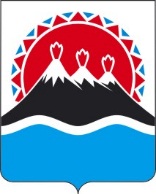 МИНИСТЕРСТВО ЭКОНОМИЧЕСКОГО РАЗВИТИЯ КАМЧАТСКОГО КРАЯПРИКАЗг. Петропавловск-КамчатскийПРИКАЗЫВАЮ:1. Внести в пункт 11 приложения к приказу Министерства экономического развития Камчатского края от 23.05.2022 № 121-Т «Об утверждении формы проверочного листа (списка контрольных вопросов, ответы на которые свидетельствуют о соблюдении или несоблюдении контролируемым лицом обязательных требований), применяемого при осуществлении регионального государственного контроля (надзора) в области розничной продажи алкогольной и спиртосодержащей продукции на территории Камчатского края» (далее – приложение к Приказу) следующие изменения: 1) подпункты 16–18 изложить в следующей редакции:«»;2) подпункт 22 изложить в следующей редакции:«»;3) подпункт 27 изложить в следующей редакции:«».2. Настоящий приказ вступает в силу после дня его официального опубликования.[Дата регистрации]№[Номер документа]О внесении изменений в пункт 11 приложения к приказу Министерства экономического развития Камчатского края от 23.05.2022 № 121-Т «Об утверждении формы проверочного листа (списка контрольных вопросов, ответы на которые свидетельствуют о соблюдении или несоблюдении контролируемым лицом обязательных требований), применяемого при осуществлении регионального государственного контроля (надзора) в области розничной продажи алкогольной и спиртосодержащей продукции на территории Камчатского края»16.Имеется ли у контролируемого лица для осуществления розничной продажи алкогольной продукции (за исключением пива, пивных напитков, сидра, пуаре, медовухи) в собственности, хозяйственном ведении, оперативном управлении или в аренде, срок которой определен договором и составляет один год и более, складские помещения (при наличии) и стационарный торговый объект общей площадью не менее 50 квадратных метров по каждому месту нахождения обособленного подразделения, в котором осуществляется розничная продажа алкогольной продукции?пункт 10 статьи 16 Федерального закона № 171-ФЗДля организаций, осуществляющих розничную продажу алкогольной продукции (за исключением пива, пивных напитков, сидра, пуаре, медовухи) в городских населенных пунктах17.Имеется ли у контролируемого лица для осуществления розничной продажи алкогольной продукции (за исключением пива, пивных напитков, сидра, пуаре, медовухи) в собственности, хозяйственном ведении, оперативном управлении или в аренде, срок которой определен договором и составляет один год и более, складские помещения (при наличии) и стационарный торговый объект общей площадью не менее 25 квадратных метров по каждому месту нахождения обособленного подразделения, в котором осуществляется розничная продажа алкогольной продукции?пункт 10 статьи 16 Федерального закона № 171-ФЗДля организаций, осуществляющих розничную продажу алкогольной продукции (за исключением пива, пивных напитков, сидра, пуаре, медовухи) в сельских населенных пунктах18.Имеется ли у контролируемого лица для осуществления розничной продажи пива, пивных напитков, сидра, пуаре, медовухи в собственности, хозяйственном ведении, оперативном управлении или в аренде стационарные торговые объекты и складские помещения (при наличии)?пункт 10 статьи 16 Федерального закона № 171-ФЗДля организаций, осуществляющих розничную продажу пива, пивных напитков, сидра, пуаре, медовухи, и индивидуальных предпринимателей, осуществляющих розничную продажу пива, пивных напитков, сидра, пуаре, медовухи22.Соблюдает ли контролируемое лицо требования к расположению объекта относительно мест в которых установлен запрет на розничную продажу алкогольной продукции и (или) на розничную продажу алкогольной продукции при оказании услуг общественного питания?подпункты 1–10 пункта 2, пункты 3, 6 статьи 16 Федерального закона № 171-ФЗ;правовые акты органов местного самоуправления в Камчатском крае, утверждающие границы прилегающих к некоторым организациям и объектам территорий, на которых не допускается розничная продажа алкогольной продукции в том числе при оказании услуг общественного питания;постановление Правительства Камчатского края от 27.05.2013 № 212-П «Об определении мест массового скопления граждан и мест нахождения источников повышенной опасности, в которых не допускается розничная продажа алкогольной продукции»;пункты 2-4, 6 части 1 Постановления Правительства Камчатского края от 28.03.2012 № 167-П «Об установлении дополнительных ограничений времени, условий и мест розничной продажи алкогольной продукции на территории Камчатского края» 27.Осуществляет ли контролируемое лицо розничную продажу алкогольной продукции в следующие праздничные дни:1) 25 января – День студентов;2) 1 июня – Международный день защиты детей;3) 27 июня – День молодежи России либо иной день, в который проводятся культурно-массовые мероприятия, посвященные празднованию Дня молодежи;4) 1 сентября – День знаний либо иной день, в которые проводятся торжественные линейки в общеобразовательных организациях, посвященные началу учебного года;5) 11 сентября – Всероссийский день трезвости?пункт 5 части 1 Постановления Правительства Камчатского края от 28.03.2012 № 167-П «Об установлении дополнительных ограничений времени, условий и мест розничной продажи алкогольной продукции на территории Камчатского края» Для организаций и индивидуальных предпринимателей, осуществляющих розничную продажу алкогольной продукцииМинистр[горизонтальный штамп подписи 1]А.С. Гончаров